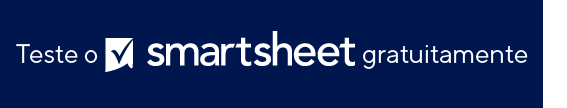 TERMO DE ABERTURA DE PROJETO SIX SIGMA PARA O SETOR FARMACÊUTICO EXEMPLO DE MODELO 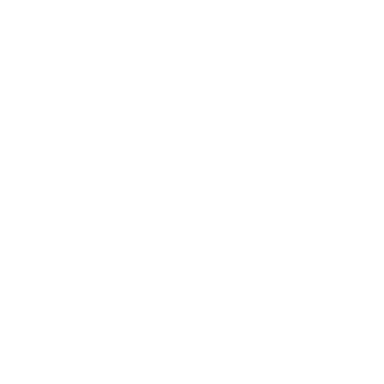 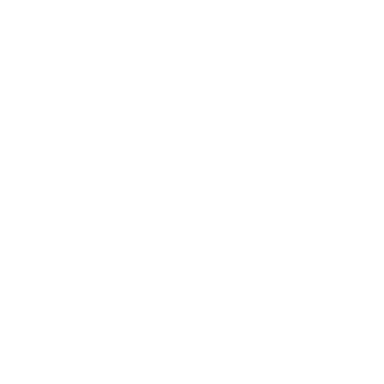 INFORMAÇÕES GERAIS DO PROJETOVISÃO GERAL DO PROJETOESCOPO DO PROJETOCRONOGRAMA PROVISÓRIORECURSOSCUSTOSBENEFÍCIOS E CLIENTESRISCOS, RESTRIÇÕES E PRESSUPOSTOSNOME DO PROJETONOME DO PROJETONOME DO PROJETOGERENTE DO PROJETOPATROCINADOR DO PROJETOMelhoria no processo de requisição e aquisiçãoMelhoria no processo de requisição e aquisiçãoMelhoria no processo de requisição e aquisiçãoE-MAILE-MAILTELEFONEUNIDADE ORGANIZACIONALUNIDADE ORGANIZACIONAL000-000-0000GREEN BELTS ATRIBUÍDOSDATA DE INÍCIO ESPERADADATA DE CONCLUSÃO ESPERADA00/00/000000/00/0000BLACK BELTS ATRIBUÍDOSECONOMIA ESPERADACUSTOS ESTIMADOSUS$ 237.750US$ 184.900PROBLEMA OU QUESTÃO Nossa análise de dados revelou que apenas 4% dos documentos de requisição e aquisição são padronizados em todos os escritórios. À medida que escritórios separados interagem cada vez mais entre si, a frustração dos funcionários e as ineficiências do processo estão aumentando.OBJETIVO DO PROJETOMelhorar e padronizar o processo de requisição e aquisição em todos os escritórios norte-americanos.CASO DE NEGÓCIONosso processo de aquisição precisa ser atualizado. O processo atual, que inclui documentos físicos demorados e formulários de requisição e aquisição não padronizados, retarda o fluxo de trabalho e a produtividade. Precisamos diminuir os custos com papel e aumentar a eficiência.METAS/MÉTRICASPadronizaremos e criaremos versões eletrônicas de todos os documentos de aquisição e requisição de escritórios norte-americanos para otimizar os fluxos de trabalho entre solicitação e aprovação. Como resultado, o tempo entre aprovação e criação de documentos diminuirá em 20%.RESULTADOS ESPERADOSDENTRO DO ESCOPOSede e escritórios norte-americanosFORA DO ESCOPOEscritórios internacionais no Reino Unido, na Austrália e em regiões europeiasMARCO-CHAVEINÍCIOTÉRMINOFormar a equipe do projeto e realizar uma análise preliminarFinalizar o planejamento e o termo de abertura do projetoRealizar a fase de definiçãoRealizar a fase de mediçãoRealizar a fase de análiseRealizar a fase de melhoriaRealizar a fase de controleEncerrar e escrever o relatório de resumo do projetoEQUIPE DE PROJETORECURSOS DE APOIONECESSIDADES ESPECIAISTIPO DE CUSTONOMES DE FORNECEDORES/MÃO DE OBRANOMES DE FORNECEDORES/MÃO DE OBRATAXAQTD.VALORMão de obraUS$ 150,00200 US$ 	30.000,00 Mão de obraUS$ 200,00100 US$ 	20.000,00 Mão de obraUS$ 350,0050 US$ 	17.500,00 Mão de obraUS$ 85.000,001 US$ 	85.000,00 Mão de obraUS$ 4.850,003 US$ 	14.550,00 SuprimentosUS$ 17.850,001 US$ 	17.850,00 TOTAL DE CUSTOSTOTAL DE CUSTOS US$ 	184.900,00 PROPRIETÁRIO DO PROCESSOPRINCIPAIS PARTES INTERESSADASCLIENTE FINALBENEFÍCIOS ESPERADOSTIPO DE BENEFÍCIOBASE DA ESTIMATIVABASE DA ESTIMATIVABASE DA ESTIMATIVAVALOR ESTIMADO DO BENEFÍCIORedução de custos específicos US$ 	25.000,00 Aumento de receitas US$ 	92.500,00 Maior produtividade (leve) US$ 	17.500,00 Melhor conformidade US$ 	12.000,00 Melhor tomada de decisões US$ 	18.500,00 Menores custos de manutenção US$ 	26.000,00 Menos custos diversos US$ 	46.250,00 BENEFÍCIO TOTAL US$ 	237.750,00 RISCOSRESTRIÇÕESPRESSUPOSTOSELABORADO PORCARGODATAAVISO DE ISENÇÃO DE RESPONSABILIDADEQualquer artigo, modelo ou informação fornecidos pela Smartsheet no site são apenas para referência. Embora nos esforcemos para manter as informações atualizadas e corretas, não fornecemos garantia de qualquer natureza, seja explícita ou implícita, a respeito da integridade, precisão, confiabilidade, adequação ou disponibilidade do site ou das informações, artigos, modelos ou gráficos contidos no site. Portanto, toda confiança que você depositar nessas informações será estritamente por sua própria conta e risco.